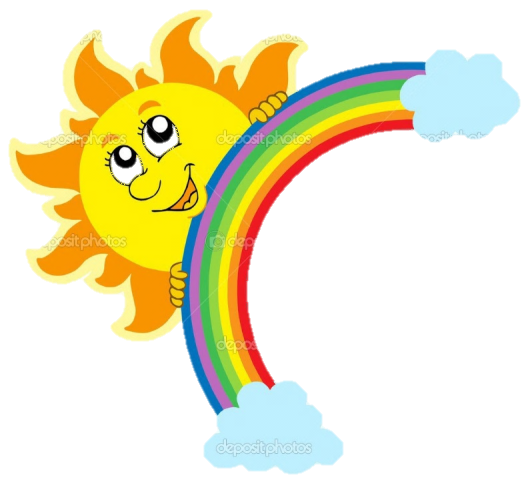 Нохрин Руслан В  лагере было очень  весело, интересно и такое огромное количество разных занятий, что у меня почти не было свободного времени. У нас было много разных соревнований, здесь я нашел новых друзей. Сулаева АлёнаМне очень понравилась эта смена! Я встретилась со старыми друзьями,  узнала много интресного. Я отлично проводила время и не скучала.Хабаров ИльяЭта смена мне понравилась.  Я получил массу положительного настроения, мне понравились все конкурсы, а особенно командные, все сценки, все игры. Воспитатели очень добрые. Кормили вкусно. Скобелева Елена ВладимировнаВ ЛДП «Ветлужанин» дети постоянно были заняты делом, каждый день ходили  на экскурсии, в музей, в ДК, в ФОК, библиотеку. В лагере работали кружки «Изостудия», «Вокал».  Питались качественно, дважды в день. Очень доволен наш ребёнок и мы были спокойны в эти дни. Хороший выход для младших школьников и их работающих родителей. Мы благодарны своей школе.Моисеева Наталья НиколаевнаРебенок доволен и мы тоже. Каждый день в лагере проходили интересные мероприятия. Питание хорошее. Очень понравилось.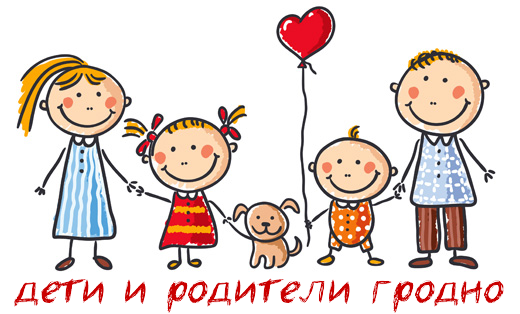 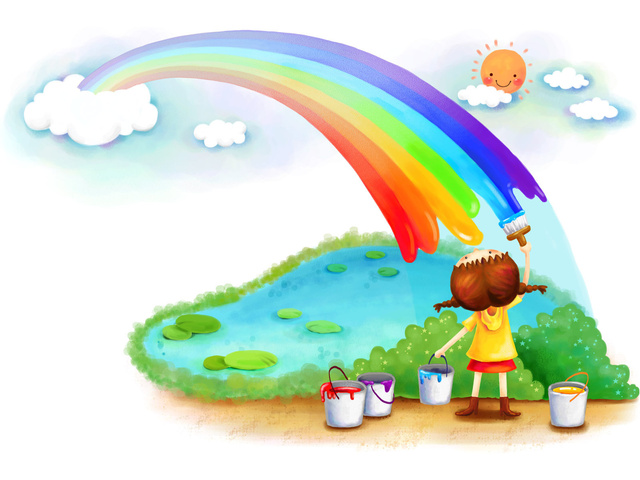 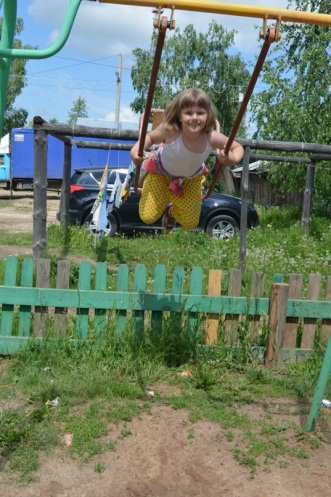 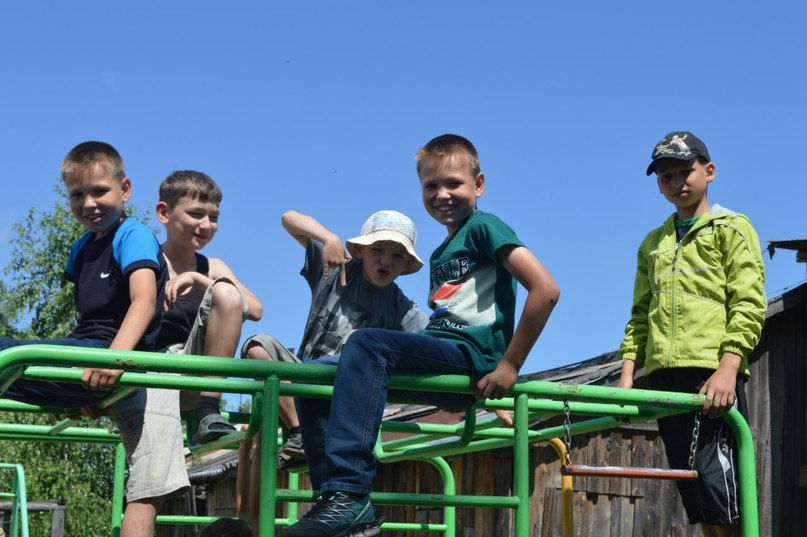 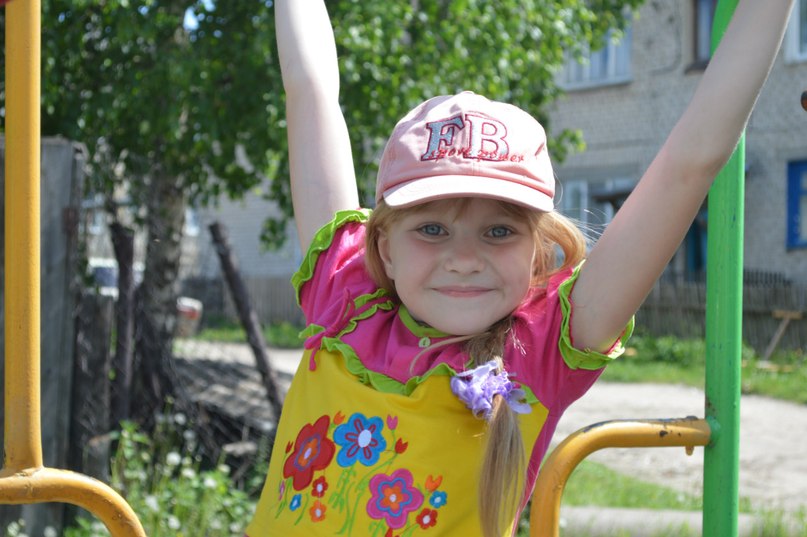 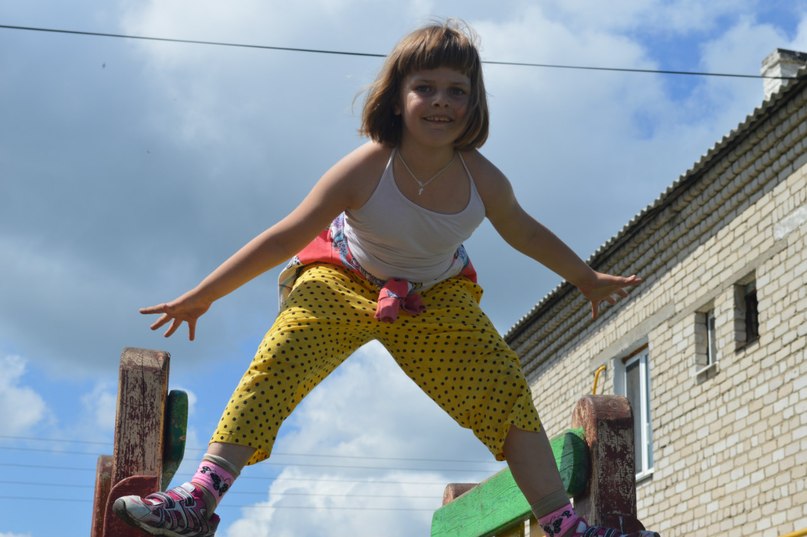 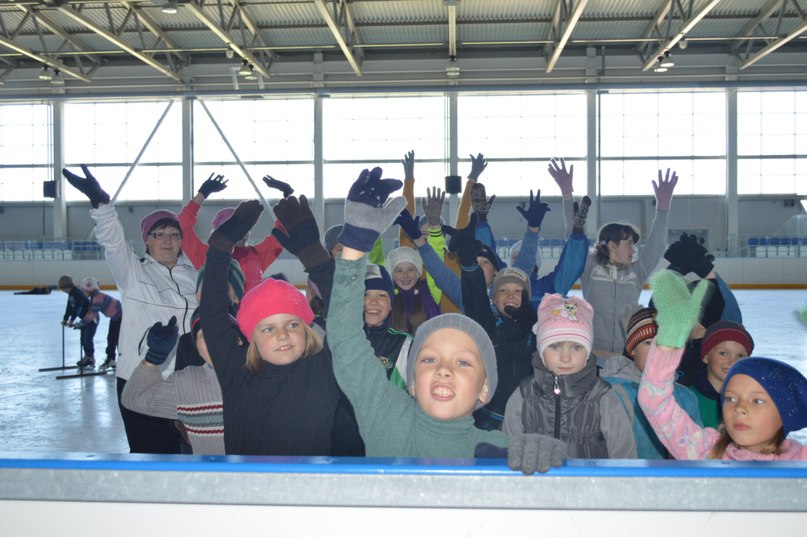 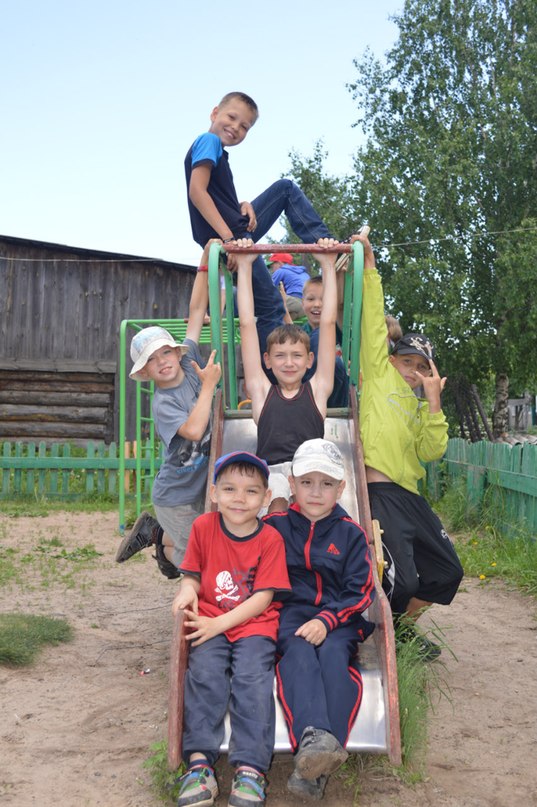 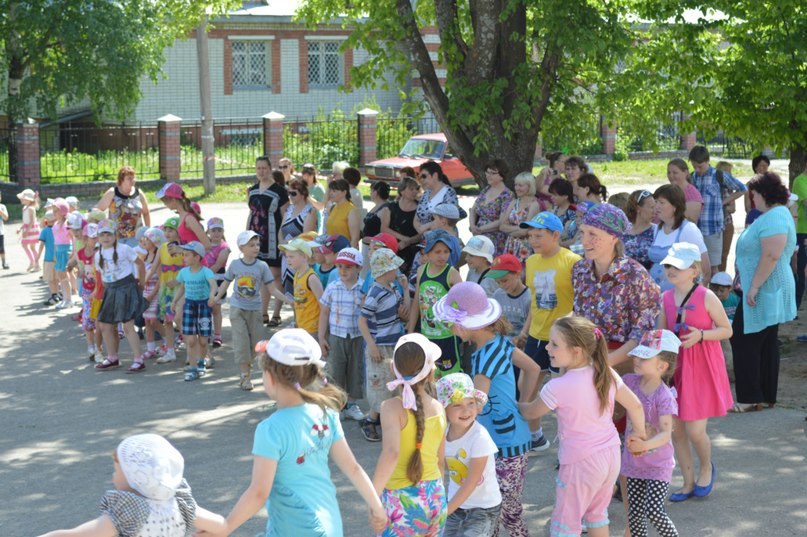 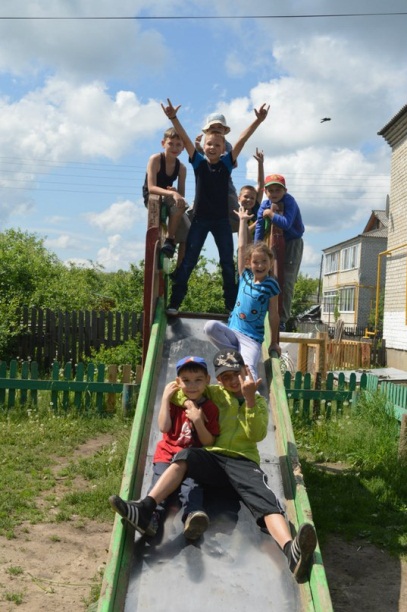 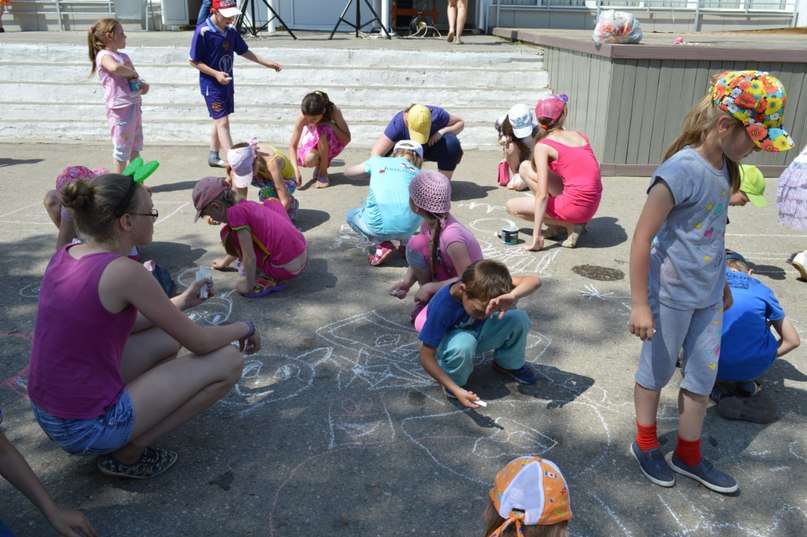 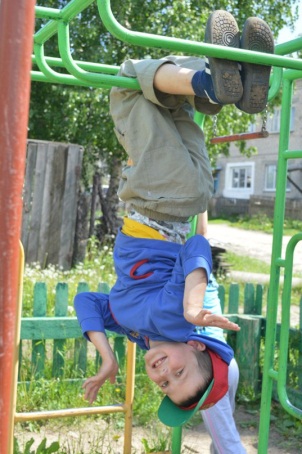 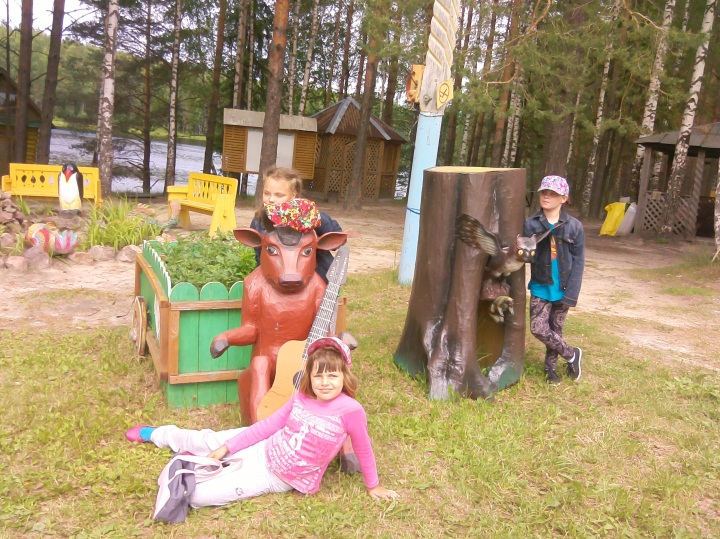 